Отчет о проведении классного часа по теме «День здоровья»                              в 4 классе МБОУООШ п. РамоновоЦель: формирование ценностного отношения учащихся к своему здоровью.Задачи: расширить представление учащихся о здоровом образе жизни; способствовать формированию положительного отношения к здоровью как величайшей ценности; моделирование жизненной перспективы с позиций ценностного отношения к здоровью.14.09.2020 для учащихся 4 класса был проведен  «Урок здоровья»  в целях повышения эффективности работы по обеспечению безопасности обучающихся школы и пропаганды здорового образа жизни и укрепления здоровья. Учитель  ознакомила   детей с профилактическими мерами борьбы с  новой короновирусной инфекцией ,правилах поведения в транспорте и общественных местах. В ходе проведения урока учащимся были показаны презентации,  памятки. Проведены практические занятия по правилам использования антисептиков и мутью рук. НЕ забыли поговорить и о режиме дня, правильном питании и продуктах, помогающих формировать иммунитет. На уроке  дети получили  много  интересной и полезной информации.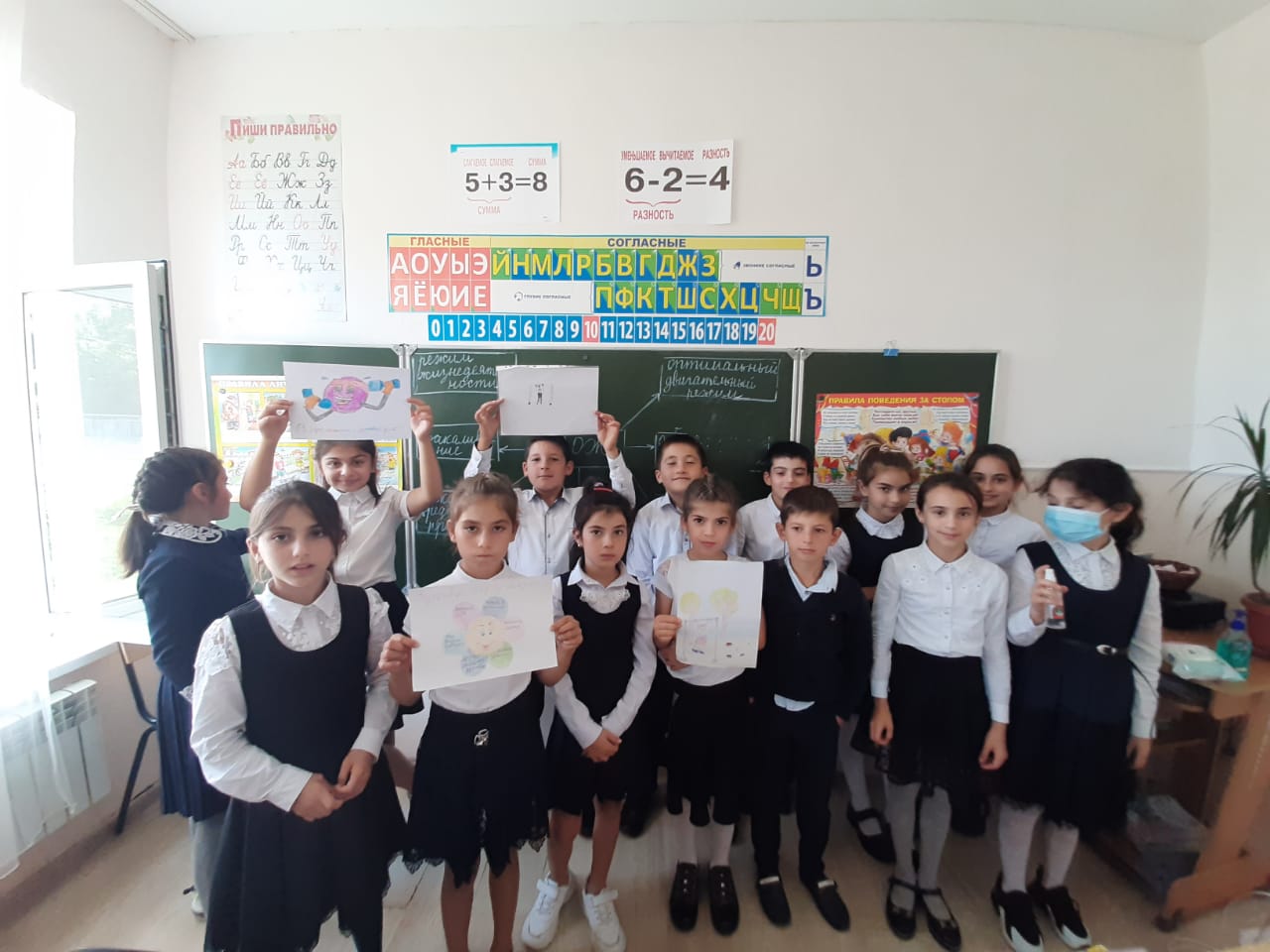 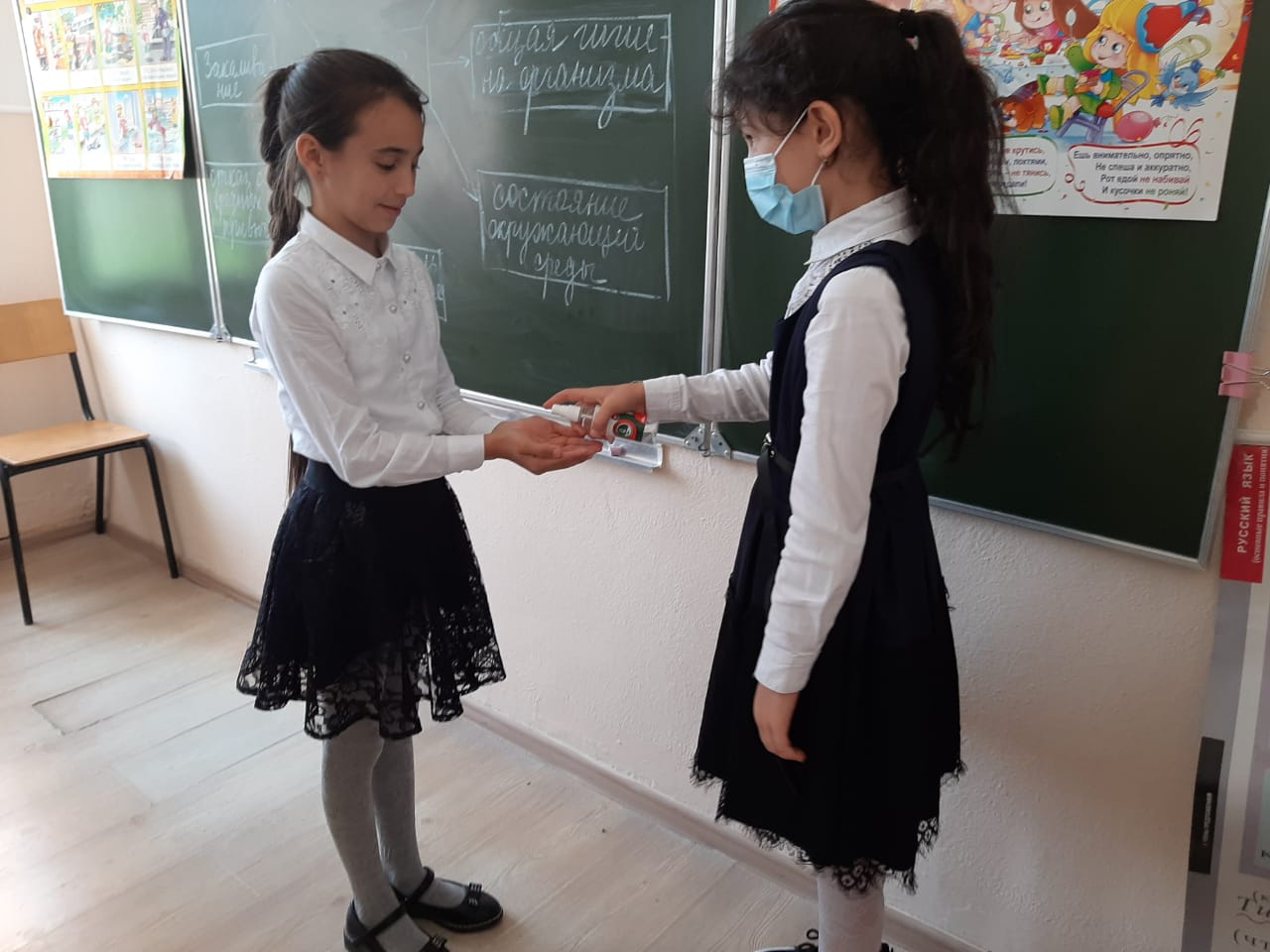 